„WARTBURGSCHÜTZENKREIS“ E.V.„WARTBURGSCHÜTZENKREIS“ E.V.„WARTBURGSCHÜTZENKREIS“ E.V.„WARTBURGSCHÜTZENKREIS“ E.V.„WARTBURGSCHÜTZENKREIS“ E.V.„WARTBURGSCHÜTZENKREIS“ E.V.„WARTBURGSCHÜTZENKREIS“ E.V.„WARTBURGSCHÜTZENKREIS“ E.V.„WARTBURGSCHÜTZENKREIS“ E.V.„WARTBURGSCHÜTZENKREIS“ E.V.„WARTBURGSCHÜTZENKREIS“ E.V.„WARTBURGSCHÜTZENKREIS“ E.V.„WARTBURGSCHÜTZENKREIS“ E.V.„WARTBURGSCHÜTZENKREIS“ E.V.„WARTBURGSCHÜTZENKREIS“ E.V.„WARTBURGSCHÜTZENKREIS“ E.V.„WARTBURGSCHÜTZENKREIS“ E.V.„WARTBURGSCHÜTZENKREIS“ E.V.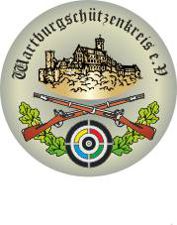 Teilnehmermeldung für die Kreismeisterschaften 2020Teilnehmermeldung für die Kreismeisterschaften 2020Teilnehmermeldung für die Kreismeisterschaften 2020Teilnehmermeldung für die Kreismeisterschaften 2020Teilnehmermeldung für die Kreismeisterschaften 2020Teilnehmermeldung für die Kreismeisterschaften 2020Teilnehmermeldung für die Kreismeisterschaften 2020Teilnehmermeldung für die Kreismeisterschaften 2020Teilnehmermeldung für die Kreismeisterschaften 2020Teilnehmermeldung für die Kreismeisterschaften 2020Teilnehmermeldung für die Kreismeisterschaften 2020Teilnehmermeldung für die Kreismeisterschaften 2020Teilnehmermeldung für die Kreismeisterschaften 2020Teilnehmermeldung für die Kreismeisterschaften 2020Teilnehmermeldung für die Kreismeisterschaften 2020Teilnehmermeldung für die Kreismeisterschaften 2020Teilnehmermeldung für die Kreismeisterschaften 2020Teilnehmermeldung für die Kreismeisterschaften 20201.40. - KK-Gewehr 3 x 201.42. - KK-Gewehr 30 Schuß 1.60. - KK-Gewehr 3 x 401.80. - KK-Liegendkampf1.40. - KK-Gewehr 3 x 201.42. - KK-Gewehr 30 Schuß 1.60. - KK-Gewehr 3 x 401.80. - KK-Liegendkampf1.40. - KK-Gewehr 3 x 201.42. - KK-Gewehr 30 Schuß 1.60. - KK-Gewehr 3 x 401.80. - KK-Liegendkampf1.40. - KK-Gewehr 3 x 201.42. - KK-Gewehr 30 Schuß 1.60. - KK-Gewehr 3 x 401.80. - KK-Liegendkampf1.40. - KK-Gewehr 3 x 201.42. - KK-Gewehr 30 Schuß 1.60. - KK-Gewehr 3 x 401.80. - KK-Liegendkampf1.40. - KK-Gewehr 3 x 201.42. - KK-Gewehr 30 Schuß 1.60. - KK-Gewehr 3 x 401.80. - KK-Liegendkampf1.40. - KK-Gewehr 3 x 201.42. - KK-Gewehr 30 Schuß 1.60. - KK-Gewehr 3 x 401.80. - KK-Liegendkampf1.40. - KK-Gewehr 3 x 201.42. - KK-Gewehr 30 Schuß 1.60. - KK-Gewehr 3 x 401.80. - KK-Liegendkampf1.40. - KK-Gewehr 3 x 201.42. - KK-Gewehr 30 Schuß 1.60. - KK-Gewehr 3 x 401.80. - KK-Liegendkampf1.40. - KK-Gewehr 3 x 201.42. - KK-Gewehr 30 Schuß 1.60. - KK-Gewehr 3 x 401.80. - KK-Liegendkampf1.40. - KK-Gewehr 3 x 201.42. - KK-Gewehr 30 Schuß 1.60. - KK-Gewehr 3 x 401.80. - KK-Liegendkampf1.40. - KK-Gewehr 3 x 201.42. - KK-Gewehr 30 Schuß 1.60. - KK-Gewehr 3 x 401.80. - KK-Liegendkampf1.40. - KK-Gewehr 3 x 201.42. - KK-Gewehr 30 Schuß 1.60. - KK-Gewehr 3 x 401.80. - KK-Liegendkampf1.40. - KK-Gewehr 3 x 201.42. - KK-Gewehr 30 Schuß 1.60. - KK-Gewehr 3 x 401.80. - KK-Liegendkampf1.40. - KK-Gewehr 3 x 201.42. - KK-Gewehr 30 Schuß 1.60. - KK-Gewehr 3 x 401.80. - KK-Liegendkampf1.40. - KK-Gewehr 3 x 201.42. - KK-Gewehr 30 Schuß 1.60. - KK-Gewehr 3 x 401.80. - KK-Liegendkampf1.40. - KK-Gewehr 3 x 201.42. - KK-Gewehr 30 Schuß 1.60. - KK-Gewehr 3 x 401.80. - KK-Liegendkampf1.40. - KK-Gewehr 3 x 201.42. - KK-Gewehr 30 Schuß 1.60. - KK-Gewehr 3 x 401.80. - KK-LiegendkampfAnAnAnAnAnAnAnVereinsname:Vereinsname:Vereinsname:Vereinsname:Vereinsname:Wettkampfleitung Wettkampfleitung Wettkampfleitung Wettkampfleitung Wettkampfleitung Wettkampfleitung Wettkampfleitung Vereinsname:Vereinsname:Vereinsname:Vereinsname:Vereinsname:Sven VesperSven VesperSven VesperSven VesperSven VesperSven VesperSven VesperTSB-Vereinsnr.:TSB-Vereinsnr.:TSB-Vereinsnr.:TSB-Vereinsnr.:TSB-Vereinsnr.:Riedhügel 12Riedhügel 12Riedhügel 12Riedhügel 12Riedhügel 12Riedhügel 12Riedhügel 12TSB-Vereinsnr.:TSB-Vereinsnr.:TSB-Vereinsnr.:TSB-Vereinsnr.:TSB-Vereinsnr.:Verantwortlicher:Verantwortlicher:Verantwortlicher:Verantwortlicher:Verantwortlicher:3645636456Barchfeld - ImmelbornBarchfeld - ImmelbornBarchfeld - ImmelbornBarchfeld - ImmelbornBarchfeld - ImmelbornVerantwortlicher:Verantwortlicher:Verantwortlicher:Verantwortlicher:Verantwortlicher:Straße:Straße:Straße:Straße:Straße:Straße:Straße:Straße:Straße:Straße:E-Mail:E-Mail:sven.vesper@t-online.desven.vesper@t-online.desven.vesper@t-online.desven.vesper@t-online.desven.vesper@t-online.dePLZ / Ort:PLZ / Ort:PLZ / Ort:PLZ / Ort:PLZ / Ort:PLZ / Ort:PLZ / Ort:PLZ / Ort:PLZ / Ort:PLZ / Ort:E-Mailadresse:E-Mailadresse:E-Mailadresse:E-Mailadresse:E-Mailadresse:E-Mailadresse:E-Mailadresse:E-Mailadresse:E-Mailadresse:E-Mailadresse:Termin:Termin:Termin:23. - 24.05.202023. - 24.05.2020Ort:Ort:Barchfeld - ImmelbornBarchfeld - ImmelbornBarchfeld - ImmelbornBarchfeld - ImmelbornBarchfeld - ImmelbornBarchfeld - ImmelbornMeldung bis:Meldung bis:Meldung bis:Meldung bis:Meldung bis:Meldung bis:02.05.202002.05.202002.05.2020Meldung zur Teilnahme an der jeweiligen Landesmeisterschaften bei Sven Vesper bis spätestens:Meldung zur Teilnahme an der jeweiligen Landesmeisterschaften bei Sven Vesper bis spätestens:Meldung zur Teilnahme an der jeweiligen Landesmeisterschaften bei Sven Vesper bis spätestens:Meldung zur Teilnahme an der jeweiligen Landesmeisterschaften bei Sven Vesper bis spätestens:Meldung zur Teilnahme an der jeweiligen Landesmeisterschaften bei Sven Vesper bis spätestens:Meldung zur Teilnahme an der jeweiligen Landesmeisterschaften bei Sven Vesper bis spätestens:Meldung zur Teilnahme an der jeweiligen Landesmeisterschaften bei Sven Vesper bis spätestens:Meldung zur Teilnahme an der jeweiligen Landesmeisterschaften bei Sven Vesper bis spätestens:Meldung zur Teilnahme an der jeweiligen Landesmeisterschaften bei Sven Vesper bis spätestens:Meldung zur Teilnahme an der jeweiligen Landesmeisterschaften bei Sven Vesper bis spätestens:Meldung zur Teilnahme an der jeweiligen Landesmeisterschaften bei Sven Vesper bis spätestens:Meldung zur Teilnahme an der jeweiligen Landesmeisterschaften bei Sven Vesper bis spätestens:Meldung zur Teilnahme an der jeweiligen Landesmeisterschaften bei Sven Vesper bis spätestens:Meldung zur Teilnahme an der jeweiligen Landesmeisterschaften bei Sven Vesper bis spätestens:Meldung zur Teilnahme an der jeweiligen Landesmeisterschaften bei Sven Vesper bis spätestens:Meldung zur Teilnahme an der jeweiligen Landesmeisterschaften bei Sven Vesper bis spätestens:Meldung zur Teilnahme an der jeweiligen Landesmeisterschaften bei Sven Vesper bis spätestens:Meldung zur Teilnahme an der jeweiligen Landesmeisterschaften bei Sven Vesper bis spätestens:Meldung zur Teilnahme an der jeweiligen Landesmeisterschaften bei Sven Vesper bis spätestens:Meldung zur Teilnahme an der jeweiligen Landesmeisterschaften bei Sven Vesper bis spätestens:30.05.202030.05.2020Nr.NameNameNameVornameVornameGeburts-jahrGeburts-jahrGeburts-jahrGeburts-jahrEr-gebnis VMKenn-zahl SpOKenn-zahl SpOKenn-zahl SpOKenn-zahl SpOEinzel-wert.MannschaftMannschaftMannschaftGem. WaffeTeilnahme an TLMTeilnahme an TLMNr.NameNameNameVornameVornameGeburts-jahrGeburts-jahrGeburts-jahrGeburts-jahrEr-gebnis VMKenn-zahl SpOKenn-zahl SpOKenn-zahl SpOKenn-zahl SpOEinzel-wert.MannschaftMannschaftMannschaftGem. WaffeJaNein123456789101112Ort, Datum:Ort, Datum:Ort, Datum:Unterschrift:Unterschrift:Unterschrift:Unterschrift: